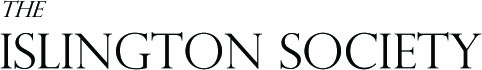 Annual Dinner 2019 Booking FormThis year’s annual dinner for members and guests will be at 7.00pm on Tuesday October 8 2019 at the Rosemary Branch, 2 Shepperton Road, London N1 3DT.  The menu will consist of first, main and dessert courses. A sample menu will be circulated nearer the time. The price will be £28.50 per person, including gratuity. Drinks are not included and can be purchased separately. Please complete the section below and send payment to the Islington Society Treasurer, Robert Coyle, Colman Coyle, 80 Upper Street, London N1 0NU by 2 October 2019. There is a limit of around 40 places, which will be allocated on a first come first served basis. Name(s):_________________________________________________________________________________________________________Email:___________________________________________________Payment: £Please make cheques payable to the Islington Society. If paying by bank transfer, the Society's account is at Lloyds Bank, sort code 30-94-21, account number 00072707. Please indicate above that you are doing so and provide the name of your account if different from your own. 